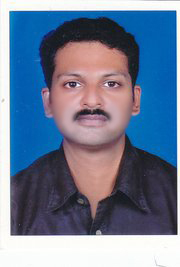 R E S U M EOBJECTIVESA career in a growth oriented organization that offers an environment where I can fully utilize my logical and technical skills for organizational as well as career developments.STRENGTHWillingness to work hard.Ability to learn quickly and accept new responsibilities.Self-confidence.Good communication skills.PERSONAL DETAILSNAME 				:  Rejo Roy			FATHER’S NAME		:  Roy CherianAGE & DATE OF BIRTH	:  31 Years (13/06/1986)NATIONALITY			:  IndianMARITAL STATUS		:  MarriedRELIGION			:  Christian	QUALIFICATIONS		:  Completed B. Com					:  Passed Higher Secondary (+2 Commerce)					:  Passed one year Certificate course in Civil Engg.					:  Proficient in Auto Cad (2D & 3D), Cadconform,					   3D Max, Photoshop, Microstation					:  Computer Literacy – MS Office, Internet etc.               										    Contd…p/2: 2 :WORKING EXPERIENCE – (6Years & 3months  )Since September 2017 working with Shahid Tech.co LLC U.A.EProject worked on:Etisalat Telecom network development projectMajor Projects Involved:Emirates living villasMeadows villasLakes villasDiscovery Gardens apartments and shopsInternational city cluster buildingsBusiness bay offices and apartments towerResponsibilities/SkillsAs build preparation designingCable Route laying DesigningSchematic drawing preparationManhole duct association Designing.Handling of drawings, specifications and other documents for the project.CONSER CONSULTING ENGINEERING SERVICES , DUBAI, U.A.E  (October 2015- January  2016)Experience in civil infrastructure projects (roads, bridges, manholes  etc) Preparing shop drawings and design proposals to meet the project needsPreparing detailed drawings for all utilities Preparing BOQSF ENGINEERING LLC ,CONTRACTING COMPANY U.A.E (APRIL 2011- AUGUST  2015)Experience in Road construction, Etisalat  & Du Telephone cable work drawings and also Defence road work drawings with cad conformPreparing shop drawings.Preparing as-built drawings.Correspondences with Consultant, Govt. Departments and clients, preparing of BOQ, Payment Certificates etc.one year as Tutor in AutoCad institute in India (2010 to 2011)                                                                                                                           Contd…p/3: 3 :LANGUAGES KNOWN			: Can Speak, Read & Write: English,  Hindi (Urdu) & MalayalamCONTACT NO				:  Mobile : 055 2443797(UAE)   0091 9645401202 (India):  Email : rejoroy2011@yahoo.com                   rejoroy2011@gmail.comPASSPORT DETAILS			: No. H-2271227 (valid till 11/12/2018)PERMANENT ADDRESS			:  Thekkemannadath House,   Mannankarachira,   Kavumbhagam, Thiruvalla, Kerala, India	Thanking you,	          Yours faithfully,        (R E J O   R O Y)